九洲集团2020年校园招聘简章一、九洲介绍四川九洲电器集团有限责任公司位于中国科技城——四川省绵阳市，始建于1958年，是国家“一五”期间156项重点工程之一。建业60多年以来，九洲由单一工厂发展为经营规模全面超越200亿的大型高科技企业集团，走出了一条改革发展、创新发展、跨越发展之路。九洲集团是四川省高新科技产业型企业和综合成长型企业，四川省高新技术产业龙头重点企业。自2002年以来连续17年跻身中国电子信息百强企业，荣列中国制造业企业500强、中国企业集团竞争力500强之列，连续五次蝉联“全国文明单位”，2009年荣获“全国五一劳动奖状”， 2011年荣获“全国电子信息产业最具影响力企业”称号，2012年荣获“全国军民共建社会主义精神文明先进单位”称号，荣获“2012中国企业社会责任特别金奖”，2015年蝉联“中国工业行业履行社会责任五星级企业”称号,2016年公司党委被中共中央授予“全国先进基层党组织”称号。九洲集团坚持科技创新，不断拓展产业领域，形成了基础产业、目标产业、机会产业、综合产业等四大类产业，并集中优势资源，聚焦发展国家倡导的战略性新兴产业。九洲集团本部现已发展成为国家二次雷达系统产品的科研生产基地，空管系统及设备科研生产基地，数字电视设备和有线电视网络设备的研发、制造基地，西部LED产业基地。建立起以绵阳本部为中心，以深圳、北京、成都、重庆等四大分中心为支撑的技术创新平台，发展成为1个国家级企业技术中心，4个省级企业技术中心，以及四川省空中交通管制系统工程技术研究中心和四川省物联网工程技术研究中心等2个省级工程技术研究中心。建立了遍布全国各地的销售服务网络，并设立国际市场和国际贸易部门，通过建立国际化的管理体系，打造国际化贸易平台，提升九洲品牌的国际知名度和核心竞争力，产品远销欧洲、美洲、非洲及中东、东南亚地区。二、招聘专业电子类、通信类、计算机类、自动控制类、测控类、机械类、电气类、光学、数学类、元器件及可靠性工程类、人力资源管理、财务管理、市场营销、法学、审计学、经济学、金融学三、招聘岗位系统工程师、系统方案设计工程师、硬件工程师、软件工程师、算法工程师、雷达系统工程师、光电图像信号处理工程师、激光探测图像处理工程师、机电工程师、自动控制工程师、结构工程师、射频工程师、天线工程师、技术支持工程师、工业设计工程师、热设计工程师、六性设计工程师、工艺设计工程师、信号完整性工程师、仿真工程师、PCB设计工程、电机设计工程师、智能系统研发工程师、绝缘线缆工程师、稳相射频电缆工程师、市场营销、项目管理、规划管理、技术管理、情报信息管理、教师、客户专员、微组装、采购员、计调员、技术员、生产管理四、薪酬福利博士：五险三金+税后安家费30万+过渡套房（100㎡以上）+年薪18～24万+年终奖励硕士：五险三金+税后安家费20万+单间公寓（30㎡）+年薪11～15万+年终奖励本科：五险三金+2人间公寓（30㎡）+年薪8～10万+年终奖励五、网申入口网申入口：http://jezetek.zhiye.com/六、招聘流程网申→宣讲→专业面试→测评→综合面试→签约六、联系方式联系部门：四川九洲电器集团有限责任公司人力资源部地址：四川省绵阳市九华路6号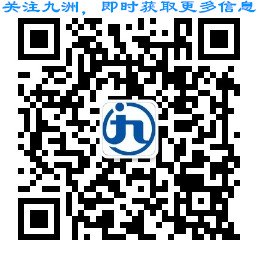 电话：0816-2468957邮箱：zpb@jezetek.cc邮编：621000官方网址：http://www.jezetek.cc/